titanic  http://www.iop.org/news/12/apr/page_54921.html
http://www.fdrlibrary.marist.edu/aboutfdr/titanic.html9.11http://www.nyc.gov/html/doh/wtc/html/other/other.shtmlhttp://abcnews.go.com/2020/story?id=123822https://newsela.com/articles/tallest-building/id/1810/saved to the AOW folder in my docsWW2http://www.pri.org/stories/2016-01-07/can-we-make-little-room-world-war-iis-female-pilots-arlington-national-cemeteryhttps://www.washingtonpost.com/local/70-years-ago-the-world-said-goodbye-to-one-of-wwiis-most-famous-generals/2015/12/24/5f412a8e-aa74-11e5-8058-480b572b4aae_story.htmlHolocausthttps://newsela.com/articles/holocaust-escape/id/732/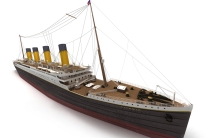 The role of physics in the sinking of theTitanic - iop.orgwww.iop.orgThe role of physics in the sinking of the Titanic . 2 April 2012 | Source: Physics World. A century on from the sinking of theTitanic, science writer Richard ...9/11 Health - Others Affectedwww.nyc.govMore than 400,000 people were in lower Manhattan the morning of 9/11, including thousands of office workers, small business owners, city employees, visitors and others.